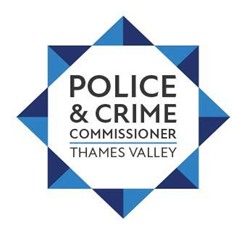 FOI 0123  16 February 2023Thank you for your email dated 23 January 2023 and request for information, I am pleased to provide the following:How much your current and previous Commissioners claimed in expenses over their respective tenures in each of the past three calendar years: 2022, 2021 and 2020.The figures for the year 2021/22 are listed on our website Expenditure and expenses - Thames Valley PCC (thamesvalley-pcc.gov.uk) . I have attached the PCC expenses for the financial year 2020-21.The total cost of running your office (including staff salaries) for each of the past three calendar years: 2022, 2021 and 2020.This is listed in the PCC Statement of accounts. I’ve attached the 2019/20 PCC Statement of accounts. 2020/21 and 2021/22 is available on our website Statement of Accounts - Thames Valley PCC (thamesvalley-pcc.gov.uk)The number of staff, in FTE, employed by your office for each of the past three calendar years: 2022, 2021 and 2020. *This includes 7 members of staff in our Victims First Hub, the front-line service providing support to victims of crime and their families. Some other PCCs contract out this service to 3rd party providers.Police StaffEstablishment FTEActual FTE31 March 201927.90*24.5131 March 2020           27.90*23.20        31 March 202127.95*26.4331 March 202232.47*28.12